Bekanntmachung über die öffentliche Auslegung der Bestandskarte und des BestandsverzeichnissesUmlegung „Sandäcker“Öffentliche Auslegung der Bestandskarte und des Bestandsverzeichnisses Nach § 53 Abs. 2 Baugesetzbuch werden die Bestandskarte und die nachstehend unterZiffer 1 und 2 aufgeführten Teile des Bestandsverzeichnisses des Umlegungsgebietes„Sandäcker“ in der Zeit vom 08.05.2023 bis einschließlich 12.06.2023 in der Geschäftsstelle des Umlegungsausschusses der Stadt Rauenberg, Wieslocher Straße 21, 69231 Rauenberg, Bauamt, Zimmer 2.3, während der üblichen Öffnungszeiten zu jedermanns Einsicht öffentlich ausgelegt.Die Beteiligten im Umlegungsverfahren können während dieser Zeit die Bestandskarte und das Bestandsverzeichnis einsehen und gegebenenfalls Berichtigungen beantragen. In den unter Ziffer 3 aufgeführten Teil des Bestandsverzeichnisses ist nach § 53 Abs. 4 Baugesetzbuch die Einsicht jedem gestattet, der ein berechtigtes Interesse darlegt.Die Bestandskarte weist die bisherige Lage und Form des Grundstücks des Umlegungsgebietes aus sowie die auf ihnen befindlichen Gebäude und bezeichnet dieEigentümer nach Ordnungsnummern.In dem Bestandsverzeichnis sind für jedes Grundstück aufgeführt:1. die im Grundbuch eingetragenen Eigentümer;2. die grundbuch- und katastermäßige Bezeichnung der Grundstücke unter Angabe    von Größe und Nutzungsart sowie Straße und Hausnummer;3. die im Grundbuch in Abteilung II eingetragenen Lasten und Beschränkungen.Ort und Dauer der öffentlichen Auslegung werden nach § 53 Abs.2 Satz 2 Baugesetzbuchhiermit bekannt gemacht.Rauenberg, 18.04.2023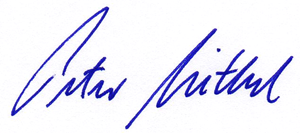 Peter Seithel Bürgermeister 